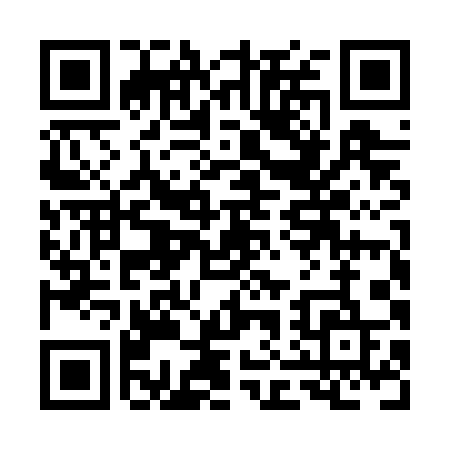 Prayer times for Saint-Zacharie, Quebec, CanadaMon 1 Jul 2024 - Wed 31 Jul 2024High Latitude Method: Angle Based RulePrayer Calculation Method: Islamic Society of North AmericaAsar Calculation Method: HanafiPrayer times provided by https://www.salahtimes.comDateDayFajrSunriseDhuhrAsrMaghribIsha1Mon2:534:5412:456:108:3610:372Tue2:544:5512:466:108:3610:373Wed2:554:5612:466:108:3610:364Thu2:564:5612:466:108:3510:355Fri2:574:5712:466:098:3510:346Sat2:594:5812:466:098:3510:347Sun3:004:5912:476:098:3410:338Mon3:014:5912:476:098:3410:329Tue3:035:0012:476:098:3310:3010Wed3:045:0112:476:098:3310:2911Thu3:055:0212:476:088:3210:2812Fri3:075:0312:476:088:3110:2713Sat3:085:0412:476:088:3110:2614Sun3:105:0512:476:078:3010:2415Mon3:125:0612:486:078:2910:2316Tue3:135:0712:486:078:2810:2117Wed3:155:0812:486:068:2710:2018Thu3:165:0912:486:068:2710:1819Fri3:185:1012:486:058:2610:1720Sat3:205:1112:486:058:2510:1521Sun3:225:1212:486:048:2410:1322Mon3:235:1312:486:048:2310:1223Tue3:255:1412:486:038:2210:1024Wed3:275:1512:486:028:2110:0825Thu3:295:1612:486:028:1910:0726Fri3:305:1712:486:018:1810:0527Sat3:325:1812:486:008:1710:0328Sun3:345:2012:486:008:1610:0129Mon3:365:2112:485:598:159:5930Tue3:385:2212:485:588:139:5731Wed3:395:2312:485:578:129:55